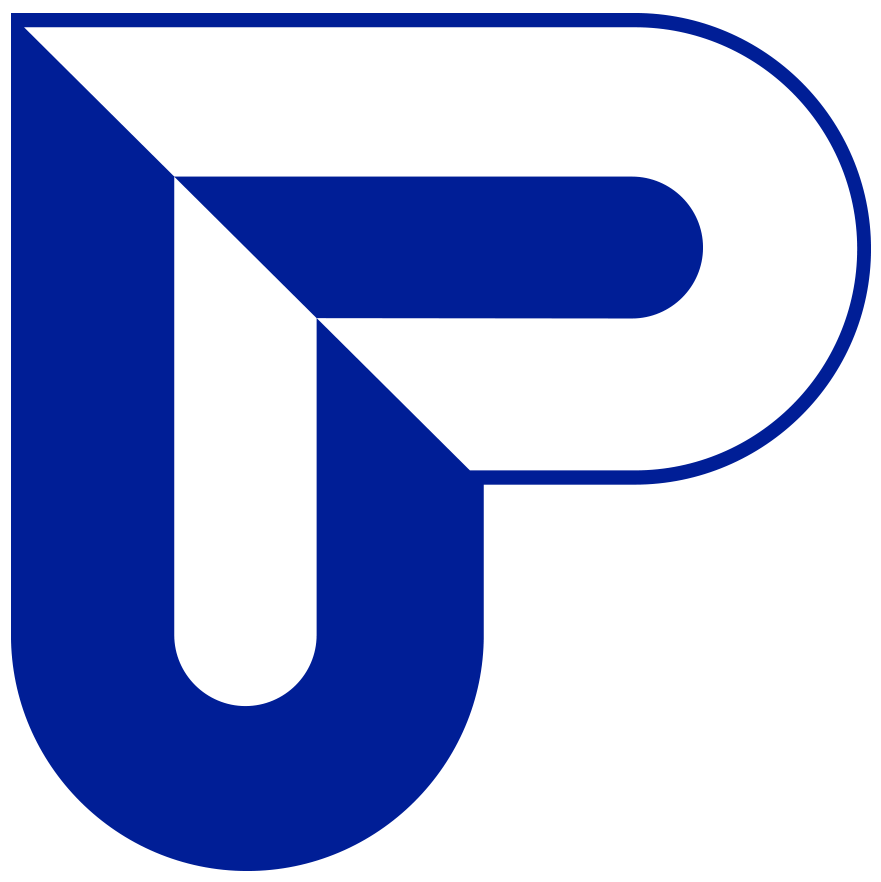 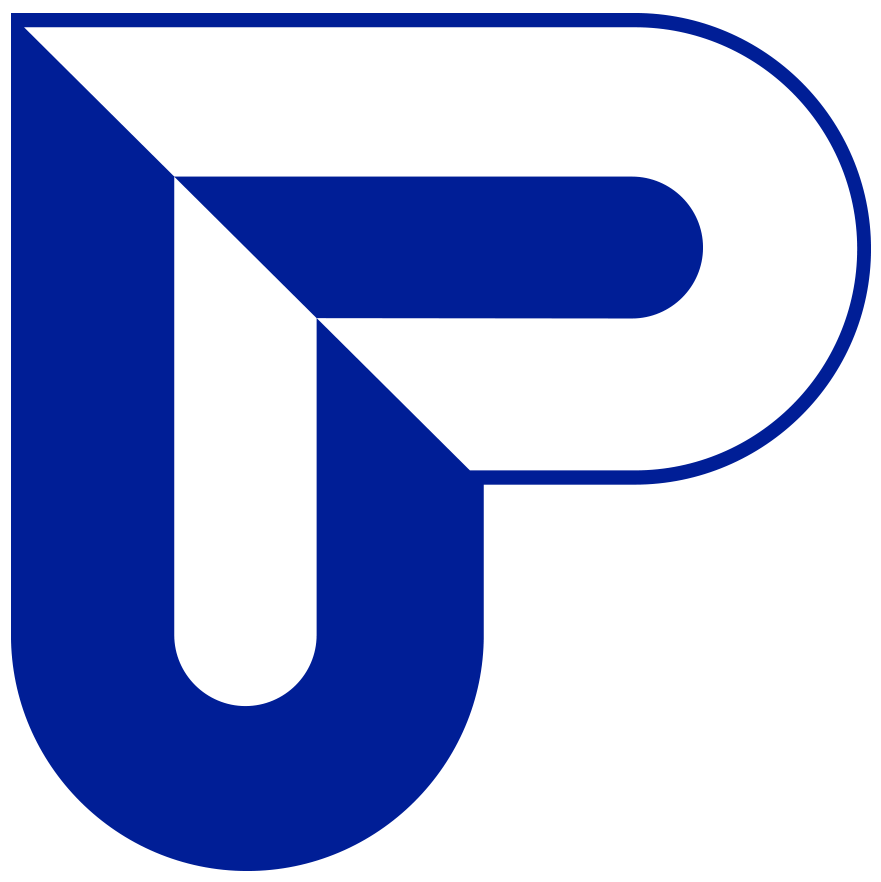 Допомога від Бюро праці Чеської Республіки громадянам УкраїниСумаризовану та регулярно оновлювану інформацію про можливості допомоги громадянам України знайдете на інернетових сторінках www.uradprace.czhttps://www.uradprace.cz/web/cz/-/pomoc-pro-obcany-ukrajiny-a-jejich-zamestnavateleСоціальна допомоґаЯкщо ви перебуваєте в Чеській Республіці через військову кризу в Україні, ви можете попросити Бюро праці Чеської Республіки:Надзвичайну невідкладну допомогу у зв’язку з серйозним пошкодженням zдоровяФормуляр для звернення за невідкладною допомогою можна знайти тут: https://www.mpsv.cz/web/cz/-/zadost-o-mimoradnou-okamzitou-pomocДозвіл на роботуЯкщо Міністерство внутрішніх справ видало вам візу на проживання і ви знайшли вакансію, зверніться до Бюро праці Чеської Республіки із заявоюПро дозвіл на роботуФормуляр тут :https://www.mpsv.cz/web/cz/-/zadost-cizince-o-povoleni-k-zamestnani-o-prodlouzeni-povoleni-zamestnani-na-uzemi-ceske-republikyПропозиція вакансій у Чехії доступна за адресою:https://www.mpsv.cz/web/cz/hledani-volnych-mist-2Контакти на державні службовці Бюро праці Чеської РеспублікиАдреса контактного офісу: Horská 5, 541 01 Trutnovсфера нестрахових соціальних виплат: Bc. Jana Galčíková, tel.: 950 168 515, email: jana.galcikova@uradprace.czсфера працевлаштування: Bc. Eva Papežová, tel.: 950 168 419, email: eva.papezova1@uradprace.cz,Ing. Irena Nováková, tel.: 950 168 425, email: irena.novakova@uradprace.cz